Základná škola s materskou školou kardinála Alexandra Rudnaya, Považany 216Systém hodnotenia žiakovna školský rok 2022/2023Systém hodnotenia nadobúda účinnosť dňa 5. 9. 2022 s platnosťou do 31. 8. 2023.................................................................Mgr. Bc. Ján Kotyra, PhD.riaditeľ školyZákladné informácie:Systém hodnotenia žiakov je vnútorný dokument školy, ktorý zhromažďuje všetky údaje o hodnotení a klasifikácii žiakov Základnej školy s materskou školou kardinála Alexandra Rudnaya, Považany 216.Cieľom hodnotenia je poskytnúť žiakovi a jeho rodičom spätnú väzbu o tom, ako žiak zvládol danú problematiku, v čom má nedostatky a aké pokroky naopak dosiahol, prípadne poskytnúť systém krokov, ako postupovať ďalej. Súčasťou hodnotenia je tiež povzbudenie do ďalšej práce. V procese hodnotenia budeme uplatňovať primeranú náročnosť, pedagogický takt voči žiakovi a humánny prístup. Zohľadniť aj usilovnosť a individuálne osobitosti žiaka.Pri hodnotení a klasifikácii vychádzať z metodických pokynov pre hodnotenie a klasifikáciu. Budeme využívať aj slovné hodnotenie (klady a nedostatky práce žiaka), motivačné hodnotenie a hodnotenie čiastkových úloh. U žiakov budeme rozvíjať správne sebahodnotenie i hodnotenie navzájom.Systém hodnotenia je rozdelený na dve časti:Systém hodnotenia pre  I. stupeňSystém hodnotenia pre II. stupeňKlasifikácia a hodnotenie žiakov vychádza z Metodického pokynu č. 22/2011 na hodnotenie žiakov základnej školy platného od 1. mája 2011.Systémom hodnotenia sa riadia všetci pedagogickí zamestnanci základnej školy. Sú s ním oboznámení všetci žiaci školy, rodičia, je umiestnený na viditeľnom mieste v škole a je zverejnený na internetovej stránke školy www.zspovazany.edupage.org.Systém hodnotenia môžu pripomienkovať:rodičia na zasadnutí rodičovskej rady prostredníctvom triednych dôverníkov,žiaci prostredníctvom  žiackeho parlamentu,opodstatnené návrhy budú prerokované na pedagogickej rade.Systém hodnotenia bol prerokovaný na zasadnutiach predmetových komisií a metodického združenia 1.stupňa a schválený na pedagogickej rade dňa 3.9.2019.Spôsob hodnotenia a klasifikácie pre šk. rok 2019/20201.stupeň:1. – 4. ročník – klasifikácia všetkých predmetov okrem NBV a ETV2.stupeň:5. – 9. ročník – klasifikácia všetkých predmetov, okrem NBV a ETVneklasifikovaní budú iba žiaci, ktorým bolo vydané rozhodnutie riaditeľa školy o oslobodení z predmetu (-ov),začlenení žiaci, ktorým bolo dané CPPPaP odporúčanie neklasifikovať predmety, ak to schváli pedagogická rada, budú hodnotení z odporúčaných predmetov slovne,hodnotenie žiaka so zdravotným znevýhodnením sa uskutočňuje v súlade so Zásadami hodnotenia žiaka so zdravotným znevýhodnením začleneného v základnej škole, ktoré sú uvedené v prílohe č. 2. Metodického pokynu č. 22/2011 na hodnotenie žiakov základnej školy platného od 1. mája 2011,žiak môže písať veľkú 45 minútovú prácu len jednu za vyučovací deň, týka sa to písomných prác z matematiky a slovenského jazyka,Systém hodnotenia žiakov na I. stupni:Klasifikované sú všetky predmety v 1. – 4. ročníku, okrem náboženskej výchovy a etickej výchovy.Pri záverečnom hodnotení žiaka v jednotlivých klasifikačných obdobiach má každá známka rozdielnu váhu. Najväčšiu váhu majú známky z kontrolných prác a diktátov.Slovenský jazykSpôsoby preverovania vedomostí:Diktáty, domáce úlohy sú hodnotené podľa uvedenej stupnice.Tematické previerky, polročné a výstupné previerky, zaraďujeme podľa zváženia vyučujúcehoÚstne odpovede sú hodnotené známkou - zisťuje a hodnotí sa osvojenie základných poznatkov stanovených výkonovou časťou UO ŠkVP (po ústnej odpovedi oznámi učiteľ známku ihneď).Úprava a vedenie zošita, aktivita na vyučovaní, rozcvičky a päťminútovky, tvorivé cvičenia, doplňovacie cvičenia, odpisy, prepisy textov, vedenie čitateľského denníka, prednes, projekty.Technika čítania, čítanie s porozumením a výrazné čítanie, reprodukcie textov, orientáciu v texte - prostredníctvom známky sa klasifikuje úroveň zvládnutia techniky čítania (čitateľské zručnosti), teoretické vedomosti z literatúry.Písanie - hodnotí sa čitateľnosť, úhľadnosť, primeraná rýchlosť, dodržiavanie pomerov a veľkosti písmen.a)  Diktáty IUOZameranie diktátov v jednotlivých ročníkoch:1.ročník:Opakovanie učiva z 1. ročníka 2.ročník:Opakovanie učiva z 1. ročníka ZŠHláska a písmeno (ch, dz, dž)Samohláska äDvojhláskyTvrdé spoluhláskyOpakovanie učiva za 1. PolrokMäkké spoluhláskySlabiky di, ti, ni, li, de, te, ne, leVetyOpakovanie učiva z 2. ročníka ZŠ3.ročník:Opakovanie učiva z 3. ročníka ZŠVybrané slová po b, mVybrané slová po p, rVybrané slová po s, v, zSpodobovanieOpakovanie učiva za 1. polrokVlastné podstatné menáOhybné slovné druhyNeohybné slovné druhyOpakovanie učiva zo 3. ročníka ZŠ4.ročník:Opakovanie učiva z 3. ročníka ZŠVybrané slová po b, mVybrané slová po p, rVybrané slová po s, v, zSpodobovanieOpakovanie učiva za 1. polrokVlastné podstatné menáOhybné slovné druhyNeohybné slovné druhyOpakovanie učiva zo 4. ročníka ZŠRovnaké chyby v tom istom slove sa pokladajú za jednu chybu, napríklad ríchly chlapec mal ríchly krok – (1 chyba).Rozsah kontrolných diktátov v jednotlivých ročníkoch:1. ročník 10 – 15 plnovýznamových slov2. ročník 20 – 30 plnovýznamových slov3. ročník 30 – 40 plnovýznamových slov4. ročník 40 – 50 plnovýznamových slovPoznámka: Navrhovaný rozsah slov platí aj pri prepise a odpise textu.Hodnotenie prácKOREKTORSKÉ ZNAČKYMatematikaSpôsoby preverovania vedomostí:Tematické previerky, polročné a výstupné previerky, krátke samostatné práce, zaradené podľa zváženia vyučujúceho sú klasifikované podľa percentuálnej stupnice Ústne pamäťové počítanie podľa tabuľky hodnoteniaPresnosť a estetiku rysovania.Hodnotenie prácPrírodoveda, vlastiveda, prvoukaSpôsoby preverovania vedomostí:Kontrolné práce po prebratí tematických celkovHodnotenie prácÚstne odpovede:(výborný) - Žiak má na jednotku samostatne, plynule vysvetliť tvrdenia  - riešenia, pokusy a laboratórne cvičenia, preukázať pochopenie vzájomných súvislostí dejov a javov, uplatňovať medzipredmetové vzťahy opisom a rozprávaním.(chválitebný) - Ak je pri odpovedi potrebné, aby učiteľ kládol žiakovi pomocné otázky a on vie na ne odpovedať kladne.(dobrý) - Ak na časť otázok nevie odpovedať, ani vysvetliť podstatné javy.(dostatočný) - Štvorkou je žiak hodnotený, ak prejavuje závažné nedostatky a medzery v základných vedomostiach, ktoré dokáže korigovať len s pomocou učiteľa.(nedostatočný) - Pätku žiak dostane, keď prejavuje závažné nevedomosti, svoje chyby nedokáže odstrániť ani s pomocou učiteľa.Projekty – hodnotí sa obsahová stránka projektu, schopnosť interpretovať svoju prácu, estetika projektu.Orientácia na mape.Úprava zošitov –zohľadňuje sa písmo, úprava, príp. ilustrácie.Angličtina tvorivo a hravoPri vyučovaní cudzieho jazyka v mladšom školskom veku treba prírastok vedomostí skôr sledovať a zisťovať ako hodnotiť známkami, preto sa často používa slovné hodnotenie – Excellent, Very good, Well done, Good, Needs further work. Hodnotiť žiaka a následne klasifikovať sa musí komplexne, na princípe individuálneho prístupu k osobnosti a hľadať u žiaka predovšetkým dobré veci. Pri klasifikácii sa sleduje a zisťuje prírastok vedomostí a túžba získavať nové poznatky.Spôsoby preverovania vedomostí:1.ročníkÚstne preverovanie slovnej zásoby – max. 8 slovJednoduché práce hlavne formou kreslenia, spájania, dopĺňania.2. ročníkÚstne preverovanie slovnej zásoby – max. 10 slovJednoduché písomné práce – za správne sa považuje aj slovo napísané foneticky správneV druhom polroku po každej lekcii test predpísaný učebnicouAnglický jazyk 3. - 4. ročníkSpôsoby preverovania vedomostí:Po každej lekcii preskúšanie slovnej zásoby ústne/písomne:Po každej lekcii test predpísaný učebnicou:Zhrňujúce testy po prebratí 3 lekcií:Previerky na zistenie úrovne gramatických vedomostí:Projekty - hodnotí sa obsahová stránka projektu, schopnosť interpretovať svoju prácu, estetika projektu.Ústne preverovanie (opis obrázka, krátke dialógy, čítanie, čítanie s porozumením).Náboženská výchova a etická výchovaNa hodine náboženskej  a etickej výchovy žiakov 1. až 4. ročníka nehodnotíme klasifikáciou, priebežne ich hodnotíme slovne. Jednotlivcov a skupinu žiakov oceňujeme slovne priebežne i na konci hodiny (možný písomný zápis do žiackej knižky).Hodnotenie žiakov 1. až 4. ročníka:Žiak má na polročnom a koncoročnom vysvedčení slovo absolvoval, ak sa aktívne zúčastňoval na vyučovacom procese, vie vysvetliť základné pojmy, vypracovával zadania, ktoré dostal od vyučujúceho, zapájal sa do aktivít na dané témy, alebo ak bol prítomný na vyučovacej hodine, aj keď zo závažných objektívnych dôvodov nepracoval.Žiak má na polročnom a koncoročnom vysvedčení slovo neabsolvoval, ak žiak zo závažných dôvodov nemohol vykonávať požadované intelektuálne a motorické činnosti, a preto sa na vyučovacom predmete ospravedlnene nezúčastňoval.Žiak má na polročnom a koncoročnom vysvedčení slovo neabsolvoval, ak na vyučovacej hodine nepracoval, nevie uplatniť svoje vedomosti a zručnosti ani na podnet učiteľa; celkové hodnotenie žiaka je neprospel.Čitateľská gramotnosť, Informatika, Informatická výchovaPri hodnotení pristupujeme ku každému žiakovi individuálne. Neporovnávame výsledky detí medzi sebou, ale hodnotíme každého podľa jeho možností a schopností. Našou snahou je pozitívne hodnotenie. V danom predmete sú všetci žiaci klasifikovaní stupnicou známok 1-5.Žiakov postupne vedieme, aby sa vedeli ohodnotiť sami, ale aj svojho spolužiaka. Na konci každého klasifikačného obdobia sú žiaci na vysvedčení hodnotení známkami.Výchovné predmety a pracovné vyučovanieKlasifikácia – v známke je zahrnutý výkon, ktorý žiak podal, dosiahnutá úroveň, prevedenie, snaha o zlepšovanie sa, aktivita, estetická realizácia, originalita, tvorivosť.Systém hodnotenia žiakov na II. stupni:Na 2.stupni sú klasifikované všetky predmety okrem NBV a ETV.Slovenský jazykV rámci  predmetu  slovenský  jazyk  a literatúra  sú  hodnotené  tri  zložky:  jazyk,  sloh literatúra.Hodnotí sa schopnosť používať osvojené vedomosti, zručnosti a návyky v konkrétnych situáciách, obsahová kvalita a jazyková správnosť ústnej odpovede, t. j. rozsah slovnej zásoby, gramatická správnosť, štylistická pôsobivosť a stupeň rečovej pohotovosti. V písomnom prejave má žiak preukázať komplexnosť ovládania spisovného jazyka, mieru tvorivosti a celkovú vzdelanosť a kultúrnosť v miere vychádzajúcej z učebných osnov a vzdelávacích štandardov.Prostriedky hodnotenia: Žiaci sú priebežne počas roka hodnotení známkami.Povinné:kontrolné diktátyslohové písomné práceMožné iné formy hodnotenia na hodinách slovenského jazyka a literatúry:kontrolné práce po prebratí tematického celku. V prípade dlhšieho tematického celku môže byť kontrolná práca rozdelená na dve časti.kratšie písomné práce na overenie získaných vedomostí (tzv. päťminútovky),prednes,čitateľský denník (aj vo forme projektu a po dohode s vyučujúcim),individuálne alebo frontálne ústne odpovede žiakov (preverovanie nového učiva z literatúry a gramatiky, jazykové rozbory, úlohy na overovanie vedomostí a iné), aspoň 1x za polrok;hodnotenie samostatnej práce žiakov,hodnotenie skupinovej práce,osobitné hodnotenie žiakov podľa IVP (s prihliadnutím na odporúčanie CPPP, budú žiaci hodnotení podľa kritérií určených na základe špeciálno-pedagogickej diagnostiky žiakov). Podľa schopností a možností žiaka sa bude prihliadať na možnosť výberu ústneho alebo písomného preverenia vedomostí.Všetky písomné formy hodnotenia (okrem kontrolných diktátov a slohových písomných prác)sú hodnotené podľa tejto bodovej stupnice:KONTROLNÉ DIKTÁTYSú podľa iŠVP v učebných osnovách presne stanovené zamerania, počty a klasifikácia kontrolných diktátov. V každom ročníku sa píšu 4 kontrolné diktáty. Na napísanie a analýzu kontrolného diktátu sú vyhradené 2 vyučovacie hodiny.Zameranie diktátov v jednotlivých ročníkoch:Hodnotiaca stupnica kontrolných diktátov je rovnaká pre všetky ročníky.Poznámka:Rovnaké chyby v tom istom slove sa pokladajú za 1 chybu. Napr: Ríchly chlapec mal ríchly krok. = 1 chybaAk je v texte napísané rovnaké slovo v rovnakom tvare s tou istou pravopisnou chybou, táto chyba sa počíta len raz. Každá chyba v interpunkcii sa počíta ako osobitná chyba toľkokrát, koľkokrát sa vyskytne v texte. Všetky chyby majú rovnakú hodnotu. Javy, ktoré sa žiaci ešte neučili, sa nezarátavajú do chýb.Korektorské značky používané pri oprave kontrolných diktátov:Povinné slohové písomné práce sú podľa iŠkVP pre 5. – 9. ročník hodnotené 1 známkou podľa týchto kritérií:Slohové práce - hodnotenieVonkajšia forma (max. 4 body)Vnútorná forma (max. 20 bodov)Písaniu kontrolnej slohovej práce predchádza príprava a písanie konceptu výlučne v škole.Na napísanie  a opravu kontrolnej slohovej práce sú vyhradené 2 vyučovacie hodiny.Povinné slohové písomné práce sú podľa ŠVP pre 8. a 9. ročník hodnotené dvomi známkami (sloh, obsah, štylizácia/ pravopis a úprava)Žiak je hodnotený za:obsah (kritériá: dodržanie slohového útvaru, slohového postupu, dodržanie témy, štylizácia, originálnosť vo vyjadrovaní, správne využitie jazykových prostriedkov pre daný slohový útvar, syntaktická a morfologická správnosť, modalita viet, nadväznosť – logickosť textu),pravopis (kritériá: podľa stupnice na kontrolné diktáty) a úprava (kritériá: čitateľnosť, písmo, čistota textu, dodržanie okrajov, odsekov, celková úprava).KLASIFIKÁCIA PROJEKTOVPri klasifikácii projektov ide o úroveň kombinovaných verbálnych, písomných, grafických prejavov a komunikatívnych zručností prostredníctvom prezentácie projektov podľa kritérií na základe dohody učiteľa so žiakmi.Pri klasifikácii prezentácie projektov sa zohľadňujú tieto kritériá:obsah (náročnosť témy, originalita, rozsah práce, náročnosť, využitie IKT), - prejav a vystupovanie žiaka,gramatická a pravopisná stránka,estetická stránka.V prípade tímovej práce je každý člen skupiny hodnotený zvlášť.KLASIFIKÁCIA PREDNESUPri klasifikácii prednesu sa kladie dôraz na interpretáciu textu, jeho náročnosť a rozsah, plynulosť prejavu, správne ovládanie prozodických vlastností reči.KLASIFIKÁCIA ČITATEĽSKÉHO DENNÍKAUčiteľ stanovuje počet, rozsah a výber kníh, ktoré má žiak za školský rok prečítať (najviac 3). Spôsob overenia prečítaných kníh si volí učiteľ sám (vypracovaný záznam, kontrolné úlohy, otázky v textovej podobe, rozhovor, beseda, forma projektu a iné). Pri klasifikácii čitateľského denníka sa zohľadňujú najmä tieto kritériá na základe dohody učiteľa so žiakmi:čitateľská aktivita žiaka,vypracovanie úloh (záznam, kontrolné úlohy, otázky...),prezentácia prečítaných kníh.INDIVIDUÁLNE ODPOVEDE ŽIAKOVÚstna forma kontroly úrovne osvojenia poznatkov (individuálna alebo frontálna) sa realizuje na základe dobrovoľnej odpovede žiaka alebo určenia konkrétneho žiaka učiteľom, najčastejšie z literatúry, aspoň 1x za polrok.SUMATÍVNE HODNOTENIE ŽIAKOV V KLASIFIKAČNÝCH OBDOBIACHPri  záverečnom  hodnotení  žiaka  v  klasifikačnom  období  majú  známky  rozdielnu  váhu.Známky z jazykovej zložky majú väčšiu váhu ako známky z literatúry.Anglický jazykHodnotenie slovnej zásobyPísomné i ústne hodnotenie má spoločné kritériá:zadaných 10 slov (výrazov) na preklad CJ – SJ - hodnotí sa správnosť významu prekladu 1 slovo = 1 bodzadaných 10 slov (výrazov) na preklad SJ – CJ - hodnotí sa správnosť významu prekladu a pravopis slova 1slovo = 2 bodyHodnotenie diktátov a písomného prejavuNa tento spôsob hodnotenia používame tabuľku, ktorá je identická pre počet chýb ( 1 chyba = - 1 bod), ktorá zodpovedá percentuálnej stupnici pre prírodovedné predmety.Hodnotenie čítania s porozumením a reakcie pri konverzáciiToto hodnotenie je individuálne s prihliadnutím na konkrétne schopnosti a danosti žiaka.Začlenení žiaci budú individuálne hodnotení podľa kritérií určených na základe špeciálno-pedagogickej diagnostiky žiakov. Dôraz bude kladený na schopnosti žiaka - aký spôsob vyjadrovania je pre neho menej problematickejší - ústny alebo písomný prejav. V prípade odporúčania od CPPPaP a schválenia na pedagogickej rade budú začlenení žiaci hodnotení z cudzieho jazyka slovne. Toto platí aj nemecký jazyk.Práce na grafických a elektronických projektochPopri hodnotení učiteľa bude akceptované i samohodnotenie detí.Termínovník prác:Nie je zavedený, priebežné krátke testy sú písané pri precvičovaní gramatických štruktúr.Súhrnný test je po každej téme.V prípade, že za štvrťrok nebola ukončená ucelená téma, je zadaný náhradný test z aktuálne prebratého učiva.Hodnotenie testov je dané autormi učebníc Projektu.Nemecký jazykCieľom hodnotenia vzdelávacích výsledkov žiakov v škole je poskytnúť žiakovi a jeho rodičom spätnú väzbu o tom, ako žiak zvládol danú problematiku, v čom má nedostatky, kde má rezervy, aké sú jeho pokroky. Súčasťou hodnotenia je tiež povzbudenie do ďalšej práce, návod, ako postupovať pri odstraňovaní nedostatkov. Cieľom je ohodnotiť prepojenie vedomostí so zručnosťami a spôsobilosťami. Pri hodnotení učebných výsledkov žiakov so špeciálnymi výchovno – vzdelávacími potrebami sa bude brať do úvahy možný vplyv zdravotného znevýhodnenia žiaka na jeho školský výkon.Hodnotenie žiakov sa vykonáva známkou, percentuálnym alebo slovným hodnotením. Pre tento predmet nie sú predpísané povinné písomné práce, ale formou hodnotíme úspešnosť a zvládnutie žiaka z daného temat. celku. Výsledná známka z predmetu sa hodnotí i prostredníctvom týchto bodov:- aktivitu a pozornosť na hodinách nemeckého jazyka,- písomné práce po jednotlivých tematických celkoch,- priebežné písomné práce,- riešenie problémových úloh,- skupinové práce,- samostatné práce, - ústne odpovede,- projekty,čítanie s porozumením.Hodnotenie žiakov sa vykonáva známkou, percentuálnym alebo slovným hodnotením.1 - žiak primerane reaguje na podnet, nachádza súvislosti so zadanou témou. K splneniu úlohy pristupuje aktívne a tvorivo, používa správne jazykové a výrazové prostriedky a téme primeranú slovnú zásobu. Jeho prejav je zrozumiteľný a výslovnosť jasná.2 - žiak primerane reaguje na podnet a správne interpretuje zadanú úlohu. Jeho odpoveď je celistvá a zámer odpovede jasný. Prerušuje len zriedkavo svoj prejav kratšími prestávkami, ktoré sú spôsobené menšími nedostatkami v slovnej zásobe. 3 – dokáže reagovať na podnet, jeho prejav je zväčša súvislý a jasný. Nedostatky v slovnej zásobe nebránia porozumeniu. Žiak je schopný reagovať na otázky a impulzy učiteľa. Žiak potrebuje na udržanie rozhovoru miestami pomoc učiteľa. Slovná zásoba je primeraná, ale nie vždy adekvátna danej téme. Žiak používa aj nesprávne výrazy.4 – žiak zadanú úlohu interpretuje len s pomocou učiteľa, jeho prejav je nesúvislý a zámer výpovede nie je celkom jasný. Má obmedzenú slovnú zásobu a používa nesprávne výrazy, čo bráni porozumeniu. Žiak reaguje len krátkymi odpoveďami na otázky učiteľa, prejav je krátky, slovná zásoba je jednoduchá. 5 – žiak nie je schopný reagovať na podnet, nedokáže svoje myšlienky vyjadriť ani s pomocou učiteľa. Používa nevhodnú slovnú zásobu, nie je schopný vyjadriť sa samostatne a súvislo. Výpovede sú nezrozumiteľné, žiak nevie odpovedať na otázky. Hodnotenie známkou podľa stupnice:Hodnotenie čítania s porozumením a reakcie pri konverzáciiToto hodnotenie je individuálne s prihliadnutím na konkrétne schopnosti a danosti žiaka.Práce na grafických a elektronických projektochPopri hodnotení učiteľa bude akceptované i samohodnotenie detí.Termínovník prác:Nie je zavedený, priebežné krátke testy sú písané pri precvičovaní gramatických štruktúr. Súhrnný test je po každej téme.MatematikaPísomné preverovanie vedomostí:	a) Krátke testy,  5 – 10 minútovky	- používané v priebehu preberania daného celku na preverenie aktuálneho stavu vedomostíb) Kontrolné práce, rozsah 20 – 25 minút	- píšeme po prebratí celého tematického celku,c) Písomné práce, rozsah 45 minút	- predchádza im súhrnné opakovanie za uplynulé časové obdobie- po písomnej skúške nasleduje rozbor – oprava písomnej práce	Predpísané písomné práce:	Ústne preverovanie vedomostí		matematické rozcvičky (pamäťové počítanie)opakovanie pravidiel, poučiek, komentované počítaniematematické vzorce		Klasifikované môžu byť:- zabudnutá domáca úloha (poznámka alebo 5)- vynikajúco vypracovaná domáca úloha (1)- samostatná práca- vyriešenie problémovej úlohy, originálne riešenie úlohFyzikaPre tento predmet nie sú predpísané povinné písomné práce ani laboratórne práce. Klasifikujeme:- testy, písomky po jednotlivých tematických celkoch- krátke testy, písomky na preverenie aktuálneho stavu vedomostí- laboratórne práce- ústne preverovanie vedomostí- samostatné práce – riešenie fyzikálnych príkladov, problémových úloh- hodnotenie projektovZnámky majú rôznu váhu, väčšiu váhu majú testy a písomky zo širšieho okruhu vedomostí, ostatné známky majú menšiu váhu.Harmonogram a zameranie fyzikálnych projektov alebo laboratórnych prác:Písomné odpovede budú hodnotené podľa percentuálnej tabuľky:BiológiaHarmonogram praktických cvičení:Pre tento predmet nie sú predpísané písomné práce. Klasifikujeme:- ústne preverovanie vedomostí- krátke písomné práce- písomné práce po tematických celkoch- hodnotenie práce na projektoch- praktické cvičeniaKlasifikovať budeme aj nasledovné:- zabudnutá domáca úloha (poznámka alebo 5)- vynikajúco vypracovaná domáca úloha (1)- samostatná práca, skupinová práca – známkou- zabudnuté učebné pomôcky - poznámkaPísomné odpovede budú hodnotené podľa percentuálnej tabuľky:ChémiaPre tento predmet nie sú predpísané povinné písomné práce. Klasifikujeme:- ústne preverovanie vedomostí- písomné preverovanie vedomostí – opakovanie tematického celku- laboratórne práce- projektyKlasifikovať budeme aj nasledovné:- samostatná práca, skupinová práca – známkou- zabudnuté učebné pomôcky – poznámkaPísomné odpovede budú hodnotené podľa percentuálnej tabuľky:Harmonogram a zameranie laboratórnych prác:					Projekty:VII. - Minerálne vody na SlovenskuVIII. - Ľubovoľná témaIX. - Drogy a človekGeografiaPre tento predmet nie sú predpísané povinné písomné práce.Klasifikujeme:- ústne preverovanie vedomostí- krátke písomné práce- písomné práce po tematických celkoch- hodnotenie práce na projektochKlasifikovať môžeme:- zabudnutá domáca úloha (poznámka alebo 5)- vynikajúco vypracovaná domáca úloha (1)- samostatná práca, skupinová práca – známkou- zabudnuté učebné pomôcky - poznámkaPísomné odpovede budú hodnotené podľa percentuálnej tabuľky:DejepisKlasifikujeme:- ústne skúšanie- krátke práce po prebratí tematického celku a zopakovaní učiva. Učiteľ vyberá dôležité tematické celky učiva, hodnotenie podľa nižšie uvedenej percentuálnej stupnice.- hodnotenie samostatnej práce / referát, objav, obrázok, artefakt /- hodnotenie projektu, skupinovej práce:príprava témykompatibilita s učivomzvládnutie témyprezentáciaOsobitné bude hodnotenie žiakov s ŠVVP v zmysle čl. 4 MP 22/2011 o hodnotení.V prípade potreby sa niektoré aktivity žiakov budú hodnotiť slovne – napr. nové objavy, iné hodnotenie historického javu, udalosti, charakteristika postavy a pod.Občianska náukaPredmet sa hodnotí známkou. Klasifikujeme:- ústne skúšanie- písomné práce z tematického celku- krátke písomné práce- hodnotenie samostatnej práce / referát, objav /- hodnotenie projektu, skupinovej práce, workshopu- osobitné hodnotenie žiakov, ktorí majú vypracované  IVVPPísomné odpovede budú hodnotené podľa percentuálnej tabuľky:Informatika- praktické preverovanie osvojených zručností – priebežne pri práci s konkrétnym softvérom- časť vyuč. hodín venuje nácviku nových zručností a potom majú žiaci samostatnú prácu, v ktorej si učiteľ overuje zvládnutie prebraného učiva – hotovú samostatnú prácu hodnotí známkou- tvorba projektov – viachodinové projektové práce hodnotím po ich ukončení a prezentácia pred skupinou. Hodnotí sa obsah a štruktúra projektu.- písomné preverovanie vedomostí – podľa tematických celkovVýtvarná výchovaKlasifikujeme: - praktické overovanie osvojených zručností pomocou výtvarno-výrazových prostriedkov, kreativita- každá práca hodnotená známkou 1 -5- tvorba projektovHudobná výchovaHudobná výchova sa na druhom stupni klasifikuje. Popri klasifikácii prebieha priebežné slovné i písomné hodnotenie.Hodnotíme: postoj žiaka k hudbe, jeho formujúce sa názory na svet, ktorý ho obklopuje, jeho estetické úsudky, snahu vzdelávať sa v hudbe a zlepšovať svoje hudobné prejavy. Hodnotenie HUV vyžaduje osobný, diferencovaný prístup učiteľa k žiakovi.Forma hodnotenia:- ťažiskovou formou hodnotenia je slovné hodnotenie výkonu a vedomosti žiaka na základe pozorovania,- pri hodnotení známkou nie je nutné známkovať každý výkon žiaka,- neodporúča sa vyžadovať sólový hudobný výkon žiaka, úroveň hudobných činnosti sledujeme v skupinách,- hodnotíme reakcie žiaka na hudbu slovom, pohybom, prípadne výtvarným prejavom, projektom,- ústne preverujeme úroveň vedomostí o hudbe hlavne pri hudobných činnostiach.Kritériá hodnotenia:Učiteľ u žiaka hodnotí primerane veku:a) priebeh vytvárania postojov:– záujem o hudobné činnosti a o hudobné umenie v rámci edukačných úloh,– schopnosť spolupracovať pri kolektívnych hudobných prejavoch a edukačných úlohách,– schopnosť posúdiť svoj výkon (hudobné prejavy a vedomosti) a výkon spolužiakov,b) priebeh získavania zručností a spôsobilostí:– žiak spieva na základe svojich dispozícií intonačne čisto, rytmicky presne so zodpovedajúcim výrazom, pritom využíva získané spevácke, intonačné a sluchové zručnosti a návyky,– orientácia v grafickom zázname jednohlasnej melódie,– hra a tvorba jednoduchých rytmických sprievodov k piesňam na detských hudobných nástrojoch a hrou na telo,– orientácia v znejúcej hudbe na základe dominujúcich výrazových prostriedkov hudby a ich funkcií,– pochopenie veku primeraných hudobných diel a schopnosť zážitky verbalizovať a zdôvodniť,– integrácia a transfer uvedených zručností a spôsobilostí pri realizácii hudobnodramatických činností, – aktivita a prístup k hudobným činnostiam a k poznávaniu umenia,c) priebeh získavania hudobných vedomostí:– vedomosti z oblasti hudobnej kultúry a prvkov hudobnej náuky súvisiacich s preberanými edukačnými úlohami,– poznanie najvýraznejších slovenských folklórnych regiónov, ich typické piesne a tance, slovenské zvykoslovie,– poznatky o najvýznamnejších svetových a slovenských hudobných skladateľoch, ich najznámejších dielach a ich zaradenie do štýlových období.TechnikaTyp hodnotenia: známkouPri klasifikácii sa prihliada k osvojeniu si manuálnych zručností, k úrovni osvojenia si teoretických poznatkov preberaného vyučovacieho celku, ako aj k postoju žiaka k práci a samotnému predmetu.Hodnotenie projektov.Popri klasifikácii sú uplatňované bežné slovné, či písomné hodnotenia.Žiaci budú hodnotení na základe ústnych a písomných odpovedí, známok z praktických aktivít v triede, v dielni a v areáli školy.Telesná a športová výchovaTelesná výchova sa na II. stupni klasifikuje.Proces klasifikácie determinujú vzdelávacie štandardy pre telesnú výchovu na II. stupni.Metódy hodnoteniapraktické preskúšanie pohybovej a hernej výkonnostipozorovanie pohybovej činnosti žiakarozhovor so žiakompísomné preskúšanieProstriedky hodnoteniasústavne diagnostické pozorovanie žiakasústavné sledovanie výkonu žiaka a jeho pripravenosti na vyučovaniestupeň rozvoja individuálnych a osobnostných predpokladovaktivita pri plnení úloh a požiadaviek na hodinách TSVvynakladané úsilie, zaujatie, snaha o zvládnutie učiva, túžba po lepšom výkoneprejavy radosti a záujmu o dianie a celkový obsah telovýchovného procesuúčasť žiaka v záujmových formách TSV v škole a mimo školypoznatky z telesnej výchovy a športu, vytváranie postojov k zdravému životnému štýlu a k celoživotnej pohybovej aktiviteracionálna životospráva, odolnosť a angažovanosť v preventívnom úsilí zameranom proti fajčeniu, užívaniu alkoholu a drogpriebežné hodnotenie čiastkových úspechov žiakakontrola a hodnotenie všeobecnej pohybovej výkonnosti na záver školského rokaklasifikácia vyjadrená známkouKritériá hodnotenia vo vzťahu k výkonovým štandardomŽiakpoznal drobné organizačné formy telesnej a športovej výchovy,vedel vysvetliť potrebu rozcvičenia pred vykonávaním pohybovej činnosti,vedel dodržiavať pravidlá správnej životosprávy,vedel posúdiť a rozpoznať úroveň svojej pohybovej výkonnosti,poznal základné olympijské idey a riadil sa nimi vo svojom živote,vedel poskytnúť prvú pomoc pri úraze,dodržiaval bezpečnostné a hygienické požiadavky pri vykonávaní pohybovej činnosti,dodržiaval osvojené pravidlá pri vykonávaní pohybovej činnosti,používal odbornú terminológiu osvojených pohybových činností,vedel správne pomenovať a popísať jednotlivé gymnastické cvičenia,vedel prakticky ukázať gymnastické cvičenia,vedel zostaviť a viesť rozcvičenie,vedel sa orientovať v základných atletických disciplínach, charakterizovať ich a prakticky demonštrovať,poznal význam a vplyv základných prostriedkov kondičnej prípravy na zdravý rozvoj organizmu a využívať ich vo svojej spontánnej pohybovej aktivite,poznal základné pravidlá atletických disciplín,poznal a v živote bude uplatňovať zásady fair-play ako súťažiaci, rozhodca, divák,vedel správne pomenovať, popísať a prakticky ukázať a v hre uplatniť techniku základných herných činností jednotlivca a využiť herné kombinácie a systémy,vedel pomenovať a popísať funkcie hráčov v obrane a v útoku,vedel vysvetliť pravidlá vybraných športových hier,vedel vykonávať funkciu rozhodcu, zapisovateľa a časomerača v zápase,vedel posúdiť reálnu hodnotu svojho výkonu a výkonu družstvavedel vysvetliť základné pravidlá správania sa v prírodnom prostredí a chrániť ho,poznal pravidlá cestnej premávky pre chodcov a cyklistovvedel sa orientovať v prírode podľa turistických značiek, mapy, buzoly a podľa prírodných úkazov,absolvoval súvislý presun v teréne pešo.Klasifikácia vychádza z priemerných výkonov žiakov školy v posledných troch rokoch.Chlapci:60 metrov	1		2	3	4	55. ročník	do 11,5	12,5	13,5	14,5	nedobehol6. ročník	do 11,0	12,0	13,0	14,0	nedobehol7. ročník	do 10,5	11,5	12,5	13,5	nedobehol8. ročník	do 10,0	11,0	12,0	13,0	nedobehol9. ročník	do 9,5		10,5	11,5	12,5	nedobeholSkok do diaľky	1			2		3		4		55. ročník		nad 300 cm		260		220		180		06. ročník		nad 320 cm		280		240		200		07. ročník		nad 340 cm		300		260		220		08. ročník		nad 370 cm		330		290		250		09. ročník		nad 400 cm		360		320		280		0Hod kriketovou loptičku			1		2	3	4	55. ročník		nad 32 m	26	20	14	06. ročník		nad 34 m	28	22	16	07. ročník – granát	nad 28 m	22	16	10	08. ročník – granát	nad 30 m	24	18	12	09. ročník – granát	nad 32 m	26	20	14	0Beh na 1 000 m	1		2		3		4		55. ročník		pod 5 : 20	6 : 20		7 : 20		8 : 20		nedobehol6. ročník		pod 5 :	00	6 : 00		7 : 00		8 : 00		nedobehol7. ročník – 1500 m	pod 7 :	40	8 : 40		9 : 40		10 : 40		nedobehol8.ročník – 1500 m	pod 7 : 20	8 : 20		9 : 20		10 : 20		nedobehol9. ročník- 1500 m	pod 7 :	00	8 : 00		9 : 00		10 : 00		nedobeholŠplh		1		2		3		4		55. ročník	pod 20	sek.	4,5 m		3 m		2m		06. ročník	pod 15	sek.	20 sek		4,5 m		2m		07. ročník	pod 10 sek.	15 sek.		4,5 m		2m		08. ročník	pod 9 sek.	15 sek		4,5 m		2m		09.ročník	pod 8 sek.	15 sek.		4,5 m		2m		0Dievčatá:					60 metrov	1		2	3	4	55. ročník	do 12,0	13,0	14,0	15,0	nedobehla6. ročník	do 11,5	12,5	13,5	14,5	nedobehla7. ročník	do 11,0	12,0	13,0	14,0	nedobehla8. ročník	do 10,5	11,5	12,5	13,5	nedobehla9. ročník	do10,0		11,0	12,0	13,0	nedobehlaSkok do diaľky	1		2	3	4	55. ročník		nad 280cm	240	200	160	06. ročník		nad 300	260	220	180	07. ročník		nad 320	280	240	200	08. ročník		nad 340	300	260	220	09. ročník		nad 360 cm	320	380	240	0Hod kriketkou	1		2	3	4	55.ročník		nad 22 m	16	12	8	06. ročník		nad 24 m	18	14	8	07. ročník		nad 26 m	20	16	8	08. ročník		nad 28 m	22	18	10	09. ročník		nad 30 m	24	20	12	0Beh na 1 000 m	1		2		3		4		55. ročník		pod 6 : 00	7 : 00		8 : 00		9 : 00		nedobehla6. ročník		pod 5 : 50	6 : 50		7 : 50		8 : 50		nedobehla7. ročník – 1500 m	pod 8 :	40	9 : 40		10 : 40		11: 40		nedobehla8. ročník – 1500 m	pod 8 :	20	9 : 20		10 : 20		11: 20		nedobehla9. ročník- 1500 m	pod 8 : 00	9 : 00		10 : 00		11: 00		nedobehlaŠplh		1		2		3		4		55. ročník	3,5 m		2,5metra	2m		1,5 m		06. ročník	4,5 m		3,5 m		2,5m		2m		07. ročník	pod 30	sek.	4,5 m		3 m		2m		08.ročník	pod 20 sek.	4,5 m		3 m		2m		09. ročník	pod 15 sek.	4,5 m		3 m		2m		0Legenda: A = minimálny základný štandardB = priemerný štandardC = nadpriemerný štandardNáboženská a etická výchovaNa hodine náboženskej  a etickej výchovy žiakov 5. až 9. ročníka nehodnotíme klasifikáciou, priebežne ich hodnotíme slovne. Jednotlivcov a skupinu žiakov oceňujeme slovne priebežne i na konci hodiny (možný písomný zápis do žiackej knižky).Hodnotenie žiakov 5. až 9. ročníka:Žiak má na polročnom a koncoročnom vysvedčení slovo absolvoval, ak sa aktívne zúčastňoval na vyučovacom procese, vie vysvetliť základné pojmy, vypracovával zadania, ktoré dostal od vyučujúceho, zapájal sa do aktivít na dané témy, alebo ak bol prítomný na vyučovacej hodine, aj keď zo závažných objektívnych dôvodov nepracoval.Žiak má na polročnom a koncoročnom vysvedčení slovo neabsolvoval, ak žiak zo závažných dôvodov nemohol vykonávať požadované intelektuálne a motorické činnosti, a preto sa na vyučovacom predmete ospravedlnene nezúčastňoval.Žiak má na polročnom a koncoročnom vysvedčení slovo neabsolvoval, ak na vyučovacej hodine nepracoval, nevie uplatniť svoje vedomosti a zručnosti ani na podnet učiteľa; celkové hodnotenie žiaka je neprospel.Spoločenská etiketaPre tento predmet nie sú predpísané povinné písomné práce.Typ hodnotenia – známkouCieľom hodnotenia je poskytnúť žiakovi a jeho rodičom spätnú väzbu o tom, ako žiak zvládol danú problematiku, v čom má nedostatky a aké pokroky naopak dosiahol.Pri písomnej klasifikácii budeme hodnotiť podľa nasledujúcej tabuľky:RočníkPočet diktátovI.1II.10III.10IV.10známka1. – 4. ročníkPočet chýb10-122-435-748-10511 a viacvýborný1100 % - 90%chválitebný289 % - 75 %dobrý374 % - 50 %dostatočný449 % - 30 %nedostatočný529 % - 0 % označenie chybného písmenaznačka pre chýbajúce slovo/ písmenoznačka na oddelenie slovznačka na spojenie slova/ písmenznačka pre zbytočne napísané slovo, písmeno1 2 3správne poradie slovToznačenie nesprávneho i, í/y, ý└     ┘nesprávne rozdelené slovo na konci, začiatku riadkuvýborný1100 % - 90%chválitebný289 % - 75 %dobrý374 % - 50 %dostatočný449 % - 30 %nedostatočný529 % - 0 %výborný1100 % - 90%chválitebný289 % - 75 %dobrý374 % - 50 %dostatočný449 % - 30 %nedostatočný529 % - 0 %výborný115 - 14chválitebný213 - 11dobrý310 - 7dostatočný46 - 4nedostatočný53 - 0výborný110 – 9chválitebný28 – 7dobrý36 – 5dostatočný44 – 3nedostatočný52 - 0výborný115 - 14chválitebný213 - 11dobrý310 - 7dostatočný46 - 4nedostatočný53 - 0výborný125 - 21chválitebný220 – 16dobrý315 – 11dostatočný410 - 6nedostatočný55 - 0výborný1100 % - 90%chválitebný289 % - 75 %dobrý374 % - 50 %dostatočný449 % - 30 %nedostatočný529 % - 0 %výborný1100 % - 92%chválitebný291 % - 75 %dobrý374 % - 55 %dostatočný454 % - 30 %nedostatočný529 % - 0 %DIKTÁTYDIKTÁTYDIKTÁTYDIKTÁTYRočníkPočetZameranieRozsah5. ročník4Opakovanie zo 4. ročníka50 – 60 plnovýznamových slovPodstatné mená50 – 60 plnovýznamových slovPrídavné mená50 – 60 plnovýznamových slovSlovesá50 – 60 plnovýznamových slov6. ročník4Opakovanie z 5. ročníka61 – 70 plnovýznamových slovPrídavné mená61 – 70 plnovýznamových slovSlovesné spôsoby61 – 70 plnovýznamových slovOpakovanie zo 6. ročníka61 – 70 plnovýznamových slov7. ročník4Opakovanie zo 6. ročníka71 – 80 plnovýznamových slovCudzie slová71 – 80 plnovýznamových slovČíslovky71 – 80 plnovýznamových slovOpakovanie zo 7. ročníka71 – 80 plnovýznamových slov8. ročníkOpakovanie zo 7. ročníka81 – 90 plnovýznamových slovPodstatné mená mužského rodu81 – 90 plnovýznamových slovNeživotné podstatné mená zakončené na r, l81 – 90 plnovýznamových slovOpakovanie z 8. ročníka81 – 90 plnovýznamových slov9. ročníkOpakovanie z 8. ročníka91 – 100 plnovýznamových slovInterpunkcia91 – 100 plnovýznamových slovJednoduché súvetie91 – 100 plnovýznamových slovOpakovanie z 5. – 9. ročníka91 – 100 plnovýznamových slovDIKTÁTYDIKTÁTYZnámkaPočet chýb10 - 122 - 334 - 748 - 10511 a viac označenie chybného písmenaznačka pre chýbajúce slovo/ písmenoznačka na oddelenie slovznačka na spojenie slova/ písmenznačka pre zbytočne napísané slovo, písmeno1 2 3správne poradie slovToznačenie nesprávneho i, í/y, ý└     ┘nesprávne rozdelené slovo na konci, začiatku riadkuPÍSOMNÉ PRÁCEPÍSOMNÉ PRÁCEPÍSOMNÉ PRÁCERočníkPočetZameranie5. ročník1rozprávanie s prvkami opisu6. ročník2statický opisrozprávanie s využitím priamej reči (1. osoba, 3. osoba)7. ročník2umelecký opischarakteristika osoby8. ročník2slávnostný príhovorživotopis9. ročník2výkladúvahaCelková úpravaCelková úpravaČitateľnosťZreteľné rozlíšenie veľkých a malých písmen, dôsledné dodržanie diakritických znamienok. Každé písmenomusí byť jasne identifikovateľné tak, aby nemohlo prísť k jeho zámene za iné písmeno.Zreteľné grafické členenieodsekovNa začiatku každého odseku treba začať písať asi 1,5 – 2 cm od začiatku daného riadka.Prepísanie prácez konceptu do čistopisuPráca musí byť za daný časový limit kompletne prepísaná z konceptu do čistopisu; v inom prípade sa nemôžeprideliť maximálny počet bodov za vonkajšiu formu. Pre potreby hodnotenia vnútornej formy a celkového dojmu sa však pokračuje v hodnotení práce v koncepte na tom mieste, kde sa končí neúplný čistopis.Čistota textuBez škrtania. V čistopise žiaci nemajú škrtať, v nevyhnutnom prípade majú dať chybne napísané slovo dookrúhlych zátvoriek a prečiarknuť ho vodorovnou čiarou.Dodržiavanie okrajovDodržiavanie okrajov: vnútorných aj vonkajších; v prípade potreby slová na konci riadkov rozdeľovať.Dodržanie predpísanéhorozsahuAk žiaci napíšu menej alebo viacej ako je predpísaný rozsah, t.j. zákonite nezískajú maximálny počet bodov zavonkajšiu formu.Obsah (max. 4 body)Obsah (max. 4 body)Dodržanie témyPráca musí reagovať na všetky kľúčové slová v zadaní, v názve.Myšlienkové vyústenieZakončenie práce, záver.Rozprávanie – príbeh s pointou. Úvaha – primeranosť vyjadrovania sa veku žiakov. Výklad – vysvetlenie problému.Kompozícia (max. 4 body)Kompozícia (max. 4 body)Uplatneniezodpovedajúceho slohového postupuDodržanie žánrovej formy.Vnútorná stavba, členenie textuČlenenie do myšlienkových celkov – odsekov, vyváženosť jednotlivých častí.Rozprávanie – zápletka, zauzľovanie deja, vyvrcholenie deja, nečakaný obrat v deji, rozuzlenie; jednoduché rozprávanie – úvod, jadro, záver; časový sled; pásmo rozprávača, pásmo postáv.Nadväznosť	a logickosťtextuÚvaha – citáty, umelecké prostriedky, vlastné myšlienky a hodnotenie problému. Výklad – vyváženosťargumentácie a sprievodných vysvetlení.Jazyk (max. 4 body)Jazyk (max. 4 body)Správne využitie slovnýchdruhovSlovné druhy typické pre daný slohový postup a útvar/žáner.Morfologická	správnosťjazykových prostriedkovSprávne väzby slovies, správne pádové koncovky a pod.Syntaktická	správnosťjazykových prostriedkovSprávne postavenia prívlastkov, slovosled a pod.Rôznorodosť, variabilnosťRôznorodé syntaktické prostriedky i slovné druhy. Neopakovanie slov. Šírka slovnej zásoby. Rozprávanie –použitie častíc, citosloviec. Úvaha – umelecké prostriedky. Výklad – vedeckosť jazyka, pravdivosť uvedených faktov. Opis – primeranosť jazyka – prirovnania, neutrálnosť.Pravopis (max. 4 body)Pravopis (max. 4 body)4 body0 – 4 chyby3 body5 – 8 chýb2 body9 – 12 chýb1 bod13 – 16 chýb0 bodov17 a viac chýbAk je v texte napísané rovnaké slovo v rovnakom tvare s tou istou pravopisnou chybou, táto chyba sa počíta len raz. (Napr.: Ríchly chlapec mal ríchly krok. = 1 chyba) Každá chyba v interpunkcii sa počíta ako osobitná chyba toľkokrát, koľkokrát sa vyskytne v texte. Všetky chyby majú rovnakú hodnotu. Javy, ktoré sa žiaci ešte neučili, sa nezarátavajú do chýb.Ak je v texte napísané rovnaké slovo v rovnakom tvare s tou istou pravopisnou chybou, táto chyba sa počíta len raz. (Napr.: Ríchly chlapec mal ríchly krok. = 1 chyba) Každá chyba v interpunkcii sa počíta ako osobitná chyba toľkokrát, koľkokrát sa vyskytne v texte. Všetky chyby majú rovnakú hodnotu. Javy, ktoré sa žiaci ešte neučili, sa nezarátavajú do chýb.Štýl (max. 4 body)Štýl (max. 4 body)Správna štylizácia vietZrozumiteľnosť textu ako celku.TvorivosťTvorivá lexika.PútavosťPodanie zaujímavou, nezvyčajnou formou, ktorá vyvoláva v čitateľovi zvedavosť.Celkový dojem (max. 4 body)Celkový dojem (max. 4 body)Celkové vyznenie prácepo jej prvom prečítaní.Práca by nemalaobsahovaťNelogické názory, protispoločenské postoje, protihumánne a neetické názory, názory propagujúcepoškodzovanie ľudského zdravia, iné.10 – 918 – 726 – 534 – 342 - 0520 – 19118 – 15214 – 11310 – 645 - 05100 % – 90 %189 % – 75 %274 % – 50 %349 % – 30 %429 % - 0 %5100 % – 90 %189 % – 75 %274 % – 50 %349 % – 25 %424 % - 0 %5Termín	Vstupný testdo 30.9.1. písomná prácaod 15. 11. do 24. 11.2. písomná prácaod 17. 1. do 24. 1.3. písomná prácaod 12. 4. do 22. 4.4. písomná prácaod 14. 6. do 20. 6.100 % – 90 %189 % – 75 %274 % – 55 %354 % – 30 %429 % - 0 %5Ročník1. LP2. LP3. LP4. LPProjektyVI.Meranie objemu vydýchnutého vzduchuOdhad a meranie dĺžky, voľba vlastnej jednotkyStanovenie hustoty pevnej látkySkúmanie vplyvu teploty na zmenu hustoty látkyZostrojenie odmernej nádoby. Ponorka, potápačVII.Meranie teploty v priebehu časuOdhad a meranie výslednej teploty pri výmene tepla medzi studenou a horúcou vodou--Meteorologické pozorovanie Zostrojenie kalorimetra z jednoduchých pomôcok VIII.Určovanie rovnovážnej polohy pákyUrčenie objemu pevného telesa použitím Archimedovho zákonaZávislosť veľkosti trecej sily od materiálu podložkyUrčenie priemernej rýchlosti telesaPraktické využitie šošoviek. Čísla o spotrebe energie nás varujúIX.Zostavenie a predvedenie el. Obvodu s regulovateľným zdrojom napätia---Elektroskop, prenos el. náboja100 % – 90 %189 % – 75 %274 % – 50 %349 % – 25 %424 % - 0 %5Roč.1. praktická aktivita2. praktická aktivita3. praktická aktivita4. praktická aktivita5. praktická aktivitaV.Pozorovanie rastliny mikroskopom a lupouPoznávanie a rozlišovanie lesných drevínPoznávanie jedlých a nejedlých húbPozorovanie črievičkyPríroda nášho okoliaVI.Pozorovanie buniek cibulePozorovanie prieduchov v pokožke listuAký mäkkýš je korýtko...--VII.Stavba vtáčieho vajcaOchrana stavovcovPoznávanie kostí a nácvik prvej pomoci pri poranení kostiPrvá pomoc pri krvácaníPrvá pomoc pri ohrození životných funkcií-VIII.Rozlišovanie baktérií, rastlín a húb podľa životných funkciíMikroskopické pozorovanie a odlíšenie bunkovej stavby tiel organizmov---IX.Pozorovanie a rozlišovanie minerálov a hornínPozorovanie vyvretých a premenených hornínPoznávanie ekosystémov a ich život--100 % – 90 %189 % – 75 %274 % – 50 %349 % – 30 %429 % - 0 %5100 % – 90 %189 % – 75 %274 % – 50 %349 % – 25 %424 % - 0 %5Roč.1. LP2. LP3. LP4. LP5. LPVII.Zisťovanie vlastnosti látok pozorovaním a pokusomOddelenie zložiek zmesí filtráciou a kryštalizáciouSkúmanie rozkladu peroxidu vodíkaHasenie plameňa oxidom uhličitýmVplyv faktorov na rýchlosť chemickej reakcieVIII.Pozorovanie vlastností iónových kovalentných a kovových látok  Stanovenie kyslosti a zásaditosti roztokovPozorovanie vlastností vybraných oxidov, kyselín, hydroxidov a solíPozorovanie priebehu neutralizáciePozorovanie priebehu oxidačno-redukčných reakciíIX.Príprava roztokovDôkaz uhlíka a vodíka v organickej zlúčenineKyselina octová a jej vlastnostiDôkaz vitamínu CRozpustnosť mydla v tvrdej a mäkkej vode100 % – 90 %189 % – 75 %274 % – 50 %349 % – 30 %429 % - 0 %5100 % – 92 %191 % – 75 %274 % – 55 %354 % – 30 %429 % - 0 %5100 % – 90 %189 % – 75 %274 % – 50 %349 % – 30 %429 % - 0 %5Testy chlapci dievčatáCHLAPCICHLAPCICHLAPCIDIEVČATÁDIEVČATÁDIEVČATÁTesty chlapci dievčatáABCABC1. Člnkový beh 10 x 5 m (s)2621162823182. Skok do diaľky z miesta (cm)1351852351101501903. Ľah – sed (počet za 30 sekúnd)2839502031404. a) Beh za 12 minút (m)4. b) Člnkový beh (počet 20 m úsekov)- test je alternatívou testu behu za 12 minút1580442210612840781310241830332350425. výdrž v zhybe (sekúnd)22303891317100 % – 90 %189 % – 75 %274 % – 50 %349 % – 30 %429 % - 0 %5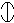 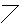 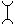 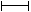 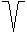 